Администрация городского поселения «Борзинское» ПОСТАНОВЛЕНИЕ«31» мая 2016 года                                                                       № 520город Борзя Об утверждении административного регламента предоставления муниципальной услуги «Предоставление в постоянное (бессрочное) пользование земельных участков, находящихся в муниципальной  собственности, и земельных участков, государственная собственность на которые не разграничена» в новой редакцииВ соответствии с Федеральным законом от 27 июля 2010 года № 210-ФЗ       «Об организации предоставления государственных и муниципальных услуг», Постановлением администрации городского поселения «Борзинское» от 23 октября 2012 года №344 «Об установлении порядка разработки и утверждения административных регламентов предоставления муниципальных услуг в администрации городского поселения «Борззинское»,  руководствуясь статьями 37, 38 Устава городского поселения «Борзинское», администрация городского поселения «Борзинское»постановляет:1. Утвердить прилагаемый Административный регламент «Предоставление в постоянное (бессрочное) пользование земельных участков, находящихся в муниципальной собственности, и земельных участков, государственная собственность на которые не разграничена» в новой редакции.2. Признать утратившим силу Постановление администрации городского поселения «Борзинское» №1011 от 10 декабря 2015 года «Предоставление земельного участка, находящегося в государственной или муниципальной собственности в постоянное (бессрочное) пользование».3. Настоящее постановление вступает в силу, после его официального опубликования (обнародования) на официальном сайте администрации городского поселения «Борзинское»ВрИО  руководителя администрациигородского поселения «Борзинское»                                  А. В. Савватеев                                                                                                                                            УТВЕРЖДЕНпостановлением администрациигородского поселения «Борзинское»от «31» мая 2016 года №520Административный регламент предоставления муниципальной услуги «Предоставление в постоянное (бессрочное) пользование земельных участков, находящихся в муниципальной  собственности, и земельных участков, государственная собственность на которые не разграничена 1. Общие положения 1.1.         Предмет регулирования административного регламентаНастоящий административный регламент предоставления муниципальной услуги «Предоставление в постоянное (бессрочное) пользование земельных участков, находящихся в муниципальной собственности, и земельных участков, государственная собственность на которые не разграничена» (далее – Административный регламент) разработан в целях оптимизации и регламентации процессов по предоставлению муниципальной услуги по предоставлению в постоянное (бессрочное) пользование земельных участков, находящихся в муниципальной собственности или государственная собственность на которые не разграничена, (далее – муниципальная услуга), в том числе регламентации сроков и последовательности выполнения ее административных процедур и повышения эффективности взаимодействия потенциальных участников земельных отношений, возникающих при предоставлении муниципальной услуги администрации городского поселения «Борзинское» (далее – Исполнитель). 1.2.         Круг заявителей 1.2.1. Муниципальная услуга предоставляется исключительно юридическим лицам, указанным в пункте 2 статьи 39.9 Земельного кодекса Российской Федерации, а также их уполномоченным представителям (далее - заявители), а именно:- органам государственной власти и органам местного самоуправления;- государственным и муниципальным учреждениям (бюджетным, казенным, автономным);- казенным предприятиям;- центрам исторического наследия президентов Российской Федерации, прекративших исполнение своих полномочий.1.2.2. От имени юридического лица заявление о предоставлении государственной услуги (далее - заявление) может быть подано лицом, имеющим право действовать от имени юридического лица без доверенности, либо представителем, действующим на основании доверенности, оформленной в установленном законом порядке.1.3.         Требования к порядку информирования о предоставлении муниципальной услуги1.3.1. Местонахождение Исполнителя: 674600, Забайкальский край, Борзинский район, г.Борзя, ул. Савватеевская, д.23, кааб. №33 ;График работы Исполнителя:понедельник –: пятница 8:00 – 17:00;обеденный перерыв: 12:00 – 13:00;выходные дни: суббота, воскресенье.В предпраздничные дни продолжительность времени работы Исполнителя сокращается на 1 час.1.3.2. Информация о местонахождении, графике работы и справочных телефонах Исполнителя, а также о порядке предоставления муниципальной услуги и перечне документов, необходимых для ее получения, размещается:на официальном сайте Исполнителя http://www adm-borzya.ru в информационно-телекоммуникационной сети «Интернет»;в государственной информационной системе «Портал государственных и муниципальных услуг Забайкальского края» (далее – Портал государственных и муниципальных услуг) в информационно-телекоммуникационной сети «Интернет»: http://www.pgu.e-zab.ru;на информационных стендах в местах предоставления муниципальной услуги.Указанная информация может быть получена в порядке консультирования.1.3.3. Для получения информации по процедуре предоставления муниципальной услуги заинтересованными лицами используются следующие формы консультирования:индивидуальное консультирование лично;индивидуальное консультирование по почте (по электронной почте);индивидуальное консультирование по телефону;публичное письменное консультирование;публичное устное консультирование.1.3.4. Информация о местонахождении, графике работы, контактных координатах Исполнителя (телефон/факс, адрес с указанием почтового индекса, адрес электронной почты, адрес официального сайта Исполнителя в информационно-телекоммуникационной сети «Интернет») и справочных телефонах структурного подразделения Исполнителя, непосредственно предоставляющего муниципальную услугу, представлена в приложении 1 к Административному регламенту.1.3.5. Индивидуальное консультирование лично (индивидуальное устное консультирование).Время ожидания заинтересованного лица при индивидуальном устном консультировании не может превышать 15 минут.Индивидуальное устное консультирование каждого заинтересованного лица должностным лицом Исполнителя (далее – должностное лицо) не может превышать 10 минут.В случае, если для подготовки ответа требуется продолжительное время, должностное лицо, осуществляющее индивидуальное устное консультирование, может предложить заинтересованным лицам обратиться за необходимой информацией в письменном виде либо назначить другое удобное для заинтересованных лиц время для устного консультирования.1.3.6. Индивидуальное консультирование по почте (по электронной почте).При индивидуальном консультировании по почте (по электронной почте) ответ на обращение заинтересованного лица направляется почтой в его адрес в случае обращения в письменной форме либо по электронной почте на адрес его электронной почты в случае обращения в форме электронного документа в срок, установленный законодательством Российской Федерации.Датой получения Исполнителем обращения заинтересованного лица является дата его регистрации в книге учета входящей корреспонденции (в системе автоматизации делопроизводства и электронного документооборота) в порядке делопроизводства.1.3.7. Индивидуальное консультирование по телефону.Ответ на телефонный звонок должен начинаться с информации о наименовании органа, в который позвонил гражданин, фамилии, имени, отчестве (последнее – при наличии) и должности должностного лица, осуществляющего индивидуальное консультирование по телефону.Время разговора не должно превышать 10 минут.В том случае, если должностное лицо, осуществляющее индивидуальное консультирование по телефону, не может ответить на вопрос по содержанию, связанному с предоставлением муниципальной услуги, оно обязано проинформировать заинтересованное лицо об организациях либо структурных подразделениях Исполнителя, которые располагают необходимыми сведениями.Консультации общего характера (о местонахождении, графике работы, требуемых документах) могут предоставляться с использованием средств автоинформирования. При автоинформировании обеспечивается круглосуточное предоставление справочной информации.1.3.8. Публичное письменное консультирование.Публичное письменное консультирование осуществляется путем размещения информационных материалов на стендах в местах предоставления муниципальной услуги, публикации информационных материалов в средствах массовой информации, включая публикацию на официальном сайте Исполнителя (http://www adm-borzya.ru ) и на Портале государственных и муниципальных услуг в информационно-телекоммуникационной сети «Интернет».Консультирование путем публикации информационных материалов на официальном сайте Исполнителя  (http://www adm-borzya.ru)  в информационно-телекоммуникационной сети «Интернет», в местных средствах массовой информации осуществляется Исполнителем. Исполнитель направляет информацию в местные средства массовой информации и контролирует ее размещение.1.3.9. Публичное устное консультирование.Публичное устное консультирование осуществляется уполномоченным должностным лицом с привлечением средств массовой информации.1.3.10. Должностные лица структурных подразделений Исполнителя, непосредственно предоставляющих муниципальную услугу, при ответе на обращения граждан и организаций обязаны:при устном обращении заинтересованного лица (по телефону или лично) должностные лица, осуществляющие консультирование, дают ответ самостоятельно. Если должностное лицо, к которому обратилось заинтересованное лицо, не может ответить на вопрос самостоятельно, то оно может предложить заинтересованному лицу обратиться письменно либо назначить другое удобное для него время консультации, либо переадресовать (перевести) на другое должностное лицо, или сообщить телефонный номер, по которому можно получить необходимую информацию;должностные лица, осуществляющие консультирование (по телефону или лично), должны корректно и внимательно относиться к заинтересованным лицам. При ответе на телефонные звонки должностное лицо, осуществляющее консультирование, должно назвать фамилию, имя, отчество (последнее – при наличии), занимаемую должность и наименование структурного подразделения Исполнителя. Во время разговора необходимо произносить слова четко, избегать параллельных разговоров с окружающими людьми и не прерывать разговор по причине поступления звонка на другой аппарат. В конце консультирования должностное лицо, осуществляющее консультирование, должно кратко подвести итоги и перечислить меры, которые надо принять (кто именно, когда и что должен сделать);ответы на письменные обращения даются в простой, четкой и понятной форме в письменном виде и должны содержать:ответы на поставленные вопросы;должность, фамилию и инициалы лица, подписавшего ответ;фамилию и инициалы исполнителя – лица, подготовившего ответ;наименование структурного подразделения Исполнителя;номер телефона исполнителя – лица, подготовившего ответ;должностное лицо не вправе осуществлять консультирование заинтересованных лиц, выходящее за рамки информирования о стандартных процедурах и условиях оказания муниципальной услуги и влияющее прямо или косвенно на индивидуальные решения заинтересованных лиц.1.3.11 На стендах в местах предоставления муниципальной услуги размещаются следующие информационные материалы:исчерпывающая информация о порядке предоставления муниципальной услуги (в виде блок-схемы, наглядно отображающей алгоритм прохождения административных процедур);текст Административного регламента с приложениями (полная версия – на официальном сайте Исполнителя (http://www adm-borzya.ru) в информационно-телекоммуникационной сети «Интернет», извлечения – на информационных стендах);исчерпывающий перечень органов государственной власти и органов местного самоуправления, организаций, в которые необходимо обратиться гражданам и организациям для получения документов, необходимых для предоставления муниципальной услуги, с описанием конечного результата обращения в каждый из указанных органов (организаций) (при наличии);последовательность посещения органов государственной власти и органов местного самоуправления, организаций, в которых заинтересованные лица могут получить документы, необходимые для предоставления муниципальной услуги (при наличии);месторасположение, график (режим) работы, номера телефонов, адреса официальных сайтов и электронной почты органов, в которых заинтересованные лица могут получить документы, необходимые для предоставления муниципальной услуги (при наличии);схема размещения должностных лиц и режим приема ими граждан; номера кабинетов, в которых предоставляется муниципальная услуга, фамилии, имена, отчества (последнее – при наличии) и должности соответствующих должностных лиц;выдержки из нормативных правовых актов по наиболее часто задаваемым вопросам;требования к письменному обращению о предоставлении консультации, образец обращения о предоставлении консультации;перечень документов, направляемых заявителем, и требования, предъявляемые к этим документам;формы документов для заполнения, образцы заполнения документов, в том числе образец согласия на обработку персональных данных заявителя;перечень оснований для отказа в предоставлении муниципальной услуги;порядок обжалования решения, действий или бездействия должностных лиц, предоставляющих муниципальную услугу.Тексты материалов печатаются удобным для чтения шрифтом (размер не менее 14), без исправлений, наиболее важные места выделяются полужирным шрифтом.1.3.12. На официальном сайте Исполнителя (http://www adm-borzya.ru) в информационно-телекоммуникационной сети «Интернет» размещаются следующие информационные материалы:полное наименование и полные почтовые адреса Исполнителя и его структурных подразделений;справочные телефоны, по которым можно получить консультацию по порядку предоставления муниципальной услуги;адреса электронной почты Исполнителя и его структурных подразделений (должностных лиц);текст Административного регламента (с соответствующими ссылками на блок-схемы, отображающие алгоритм прохождения административных процедур) с приложениями;информационные материалы (полная версия), содержащиеся на стендах в местах предоставления муниципальной услуги.1.3.13. На Портале государственных и муниципальных услуг в информационно-телекоммуникационной сети «Интернет» размещается следующая информация:полное наименование, полные почтовые адреса и график работы Исполнителя и его структурных подразделений, предоставляющих муниципальную услугу;справочные телефоны, по которым можно получить консультацию по порядку предоставления муниципальной услуги;адреса электронной почты Исполнителя и его структурных подразделений (должностных лиц);порядок получения информации заинтересованными лицами по вопросам предоставления муниципальной услуги, сведений о результате предоставления муниципальной услуги.1.3.14. Информация о документах и выдача выписок из Единого государственного реестра прав на недвижимое имущество и сделок с ним (ЕГРП) о правах на здание, строение, сооружение и на земельный участок или копии иных документов, удостоверяющих права на земельный участок, либо мотивированный отказ в предоставлении информации выдается Филиалом Федерального государственного бюджетного учреждения «Федеральная кадастровая палата Федеральной службы государственной регистрации, кадастра и картографии по Забайкальскому краю»  по адресу: Забайкальский край, Борзинский район, г.Борзя, ул. Ленина, д. 23.Информация о постановке земельного участка на кадастровый учет и выдача кадастрового паспорта земельного участка предоставляется Филиалом Федерального государственного бюджетного учреждения «Федеральная кадастровая палата Федеральной службы государственной регистрации, кадастра и картографии по Забайкальскому краю»  по адресу: Забайкальский край, Борзинский район, г.Борзя, ул. Ленина, д. 23.1.3.15. Блок-схема предоставления муниципальной услуги Исполнителем приводится в приложении 4 к Административному регламенту.2. Стандарт предоставления муниципальной услуги2.1. Наименование муниципальной услугиПредоставление в постоянное (бессрочное) пользование земельных участков, находящихся в муниципальной собственности или государственная собственность на которые не разграничена.2.2. Наименование органа, предоставляющего муниципальную услугуМуниципальную услугу предоставляет администрация городского поселения «Борзинское»;.2.3. В процессе предоставления муниципальной услуги Исполнитель взаимодействует с:Управлением Федеральной службы государственной регистрации, кадастра и картографии по Забайкальскому краю;Управлением Федеральной налоговой службы по Забайкальскому краю;филиалом Федерального государственного бюджетного учреждения «Федеральная кадастровая палата Федеральной службы государственной регистрации, кадастра и картографии по Забайкальскому краю»;Взаимодействие заключается в направлении дополнительных запросов по представлению документов и материалов, необходимых для предоставления муниципальной услуги. 2.4. Описание результата предоставления муниципальной услугиРезультатом предоставления муниципальной услуги является:принятие решения о предоставлении в постоянное (бессрочное) пользование заявителю земельного участка;подготовка мотивированного отказа в предоставлении земельного участка в постоянное (бессрочное) пользование.2.5. Срок предоставления муниципальной услуги2.5.1.  Решение о предоставлении земельного участка в постоянное (бессрочное) пользование либо об отказе в предоставлении земельного участка в постоянное (бессрочное) пользование принимается Исполнителем в срок не более чем тридцать дней со дня поступления заявления.2.5.2. В течение десяти дней со дня поступления заявления о предоставлении земельного участка Исполнитель возвращает это заявление заявителю, если оно не соответствует положениям пункта 1 статьи 39.17 Земельного кодекса Российской Федерации, подано в иной уполномоченный орган или к заявлению не приложены документы, предоставляемые в соответствии с пунктом 22.5.3. Приостановление муниципальной услуги действующим законодательством не предусмотрено.2.6. Перечень нормативных правовых актов, регулирующих отношения,возникающие в связи с предоставлением муниципальной услуги2.6.1. Предоставление муниципальной услуги осуществляется в соответствии с:Конституцией Российской Федерации («Российская газета», 1993, № 237);Гражданским кодексом Российской Федерации («Российская газета», 1994, № 238-239);Земельным кодексом Российской Федерации («Российская газета», 2001, № 211-212);Гражданским процессуальным кодексом Российской Федерации («Российская газета», 2002, № 20);Градостроительным кодексом Российской Федерации («Российская газета», 2004, № 290);Федеральным законом от 21 июля 1997 года № 122-ФЗ «О государственной регистрации прав на недвижимое имущество и сделок с ним» («Российская газета», 1997, № 145);Федеральным законом от 25 октября 2001 года № 137-ФЗ «О введении в действие Земельного кодекса Российской Федерации» («Российская газета», 2001, № 211-212);Федеральным законом от 29 декабря 2004 года № 191-ФЗ «О введении в действие Градостроительного кодекса Российской Федерации» («Российская газета», 2004, № 290);Федеральным законом от 02 мая 2006 года № 59-ФЗ «О порядке рассмотрения обращений граждан Российской Федерации» («Российская газета», 2006, № 95);Федеральным законом от 27 июля 2006 года № 152-ФЗ «О персональных данных» («Российская газета», 2006, № 165);Федеральным законом от 24 июля 2007 года № 221-ФЗ «О государственном кадастре недвижимости» («Российская газета», 2007, № 165);Федеральным законом от 09 февраля 2009 года № 8-ФЗ «Об обеспечении доступа к информации о деятельности государственных органов и органов местного самоуправления» («Российская газета», 2009, № 25);Федеральным законом от 27 июля 2010 года № 210-ФЗ «Об организации предоставления государственных и муниципальных услуг» («Российская газета», 2010, № 168);Федеральным законом от 6 октября 2003 года № 131-ФЗ «Об общих принципах организации местного самоуправления в Российской Федерации» («Собрание законодательства РФ», 6 октября 2003 года, № 40, ст.3822);Федеральным законом от 6 апреля 2011 года № 63-Ф3 «Об электронной подписи» («Российская газета», 2011, № 75);постановлением Правительства Российской Федерации от 07 октября 2011 года № 553 «О порядке оформления и предоставления заявлений и иных документов, необходимых для предоставления государственных и (или) муниципальных услуг, в форме электронных документов» («Собрание законодательства Российской Федерации», 2011, № 29, ст. 4479);постановлением Правительства Российской Федерации от 25 июня 2012 года № 634 «О видах электронной подписи, использование которых допускается при обращении за получением государственных и муниципальных услуг» («Собрание законодательства Российской Федерации», 2012, № 27);приказом Министерства экономического развитияРоссийской Федерации от 12 января 2015 года № 1 «Об утверждении перечня документов, подтверждающих право заявителя на приобретение земельного участка без проведения торгов» («Официальный интернет-портал правовой информации» (www.pravo.gov.ru), 2015);Законом Забайкальского края от 01 апреля 2009года № 152-ЗЗК «О регулировании земельных отношений на территории Забайкальского края» («Забайкальский рабочий», 2009, № 62);Уставом городского поселения «Борзинское»;Муниципальными нормативными правовыми актами, регулирующими правоотношения в данной сфере;постановлением Правительства Забайкальского края от 5 марта 2015 года № 87 «О государственной информационной системе Забайкальского края «Платформа развития информационных систем»;положениями настоящего административного регламента.2.7. Исчерпывающий перечень документов, необходимых в соответствиис нормативными правовыми актами для предоставления муниципальнойуслуги, подлежащих представлению заявителем, способы их получения,в том числе в электронной форме, порядок их представления2.7.1.  Для получения муниципальной услуги заявитель представляет следующие документы:Заявление о предоставлении земельного участка в постоянное (бессрочное) пользование по форме согласно приложению № 2 к настоящему Административному регламенту и прилагаемые к нему документы в соответствии с пунктом 2.6.2 настоящего Административного регламента:- подаются или направляются заявителями по их выбору лично или посредством почтовой связи на бумажном носителе;- направляются в форме электронных документов с использованием информационно-телекоммуникационной сети «Интернет» посредством Портала.Заявление о предоставлении муниципальной услуги и прилагаемые к нему документы, направленные в электронной форме, подписываются простой электронной подписью, за исключением случаев, когда законодательством Российской Федерации предусматривается обязанность их подписания усиленной квалифицированной электронной подписью.Лицо, подающее заявление о приобретении прав на земельный участок, предъявляет документ, подтверждающий личность заявителя, а в случае обращения представителя юридического лица - документ, подтверждающий полномочия представителя юридического лица в соответствии с законодательством Российской Федерации.Не заверенные в установленном законом порядке документы представляются вместе с оригиналами для проверки их тождественности.2.7.2. Перечень документов, прилагаемых к заявлению:1) документы, подтверждающие право заявителя на приобретение земельного участка без проведения торгов и предусмотренные перечнем, утвержденным приказом Министерства экономического развития Российской Федерации от 12 января 2015 года № 1, за исключением документов, которые должны быть представлены в порядке межведомственного информационного взаимодействия;2) документ, подтверждающий полномочия представителя заявителя, в случае, если с заявлением о предварительном согласовании предоставления земельного участка обращается представитель заявителя;3) в случае, если на земельном участке расположены здания, строения, сооружения, заявители представляют сообщение заявителя (заявителей) по форме согласно приложению № 3 к настоящему Административному регламенту, содержащее перечень всех зданий, строений, сооружений, расположенных на земельном участке, в отношении которого подано заявление о приобретении прав, с указанием их кадастровых (инвентарных) номеров и адресных ориентиров.2.7.3. Заявление заполняется при помощи средств электронно-вычислительной техники или от руки разборчиво (печатными буквами) чернилами черного или синего цвета.Форму заявления можно получить непосредственно у Исполнителя, а также на официальном сайте Исполнителя  (http://www adm-borzya.ru) и Портале государственных и муниципальных услуг в информационно-телекоммуникационной сети «Интернет».2.7.4. Заявитель имеет право представить заявление с приложением копий документов Исполнителю:в письменном виде по почте;в форме электронного документа электронной почтой (при наличии электронной подписи) или через Портал государственных и муниципальных услуг;лично либо через своих представителей.Представлению в равной мере могут подлежать следующие копии документов:нотариально заверенные копии документов;копии документов, верность которых засвидетельствована подписью руководителя или уполномоченного на то должностного лица и печатью предприятия, учреждения и организации, выдавших копию в порядке, установленном Указом Президиума Верховного Совета СССР от 4 августа 1983 года № 9779-Х «О порядке выдачи и свидетельствования предприятиями, учреждениями и организациями копий документов, касающихся прав граждан»;незаверенные копии при условии предъявления оригинала документа, при этом копия документа сверяется с оригиналом лицом, принимающим документы.2.8. Исчерпывающий перечень документов, необходимых в соответствиис нормативными правовыми актами для предоставления муниципальнойуслуги, которые находятся в распоряжении государственных органов,органов местного самоуправления и иных органов, участвующих впредоставлении муниципальной услуги, и которые заявитель вправепредставить, а также способы их получения заявителями,в том числе в электронной форме, порядок их представления2.8.1. Для принятия решения о предоставлении в постоянное (бессрочное) пользование заявителю земельного участка Исполнителем от государственных органов власти запрашиваются следующие документы1) кадастровый паспорт испрашиваемого земельного участка либо кадастровая выписка об испрашиваемом земельном участке;2) выписка из Единого государственного реестра прав на недвижимое имущество и сделок с ним (далее – ЕГРП) о правах на приобретаемый земельный участок или уведомление об отсутствии в ЕГРП запрашиваемых сведений о зарегистрированных правах на указанный земельный участок;3) в случае, если заявителем является государственное или муниципальное учреждение (бюджетное, казенное, автономное), казенное предприятие или центр исторического наследия президентов Российской Федерации, прекративших исполнение своих полномочий, - выписка из Единого государственного реестра юридических лиц (ЕГРЮЛ) о юридическом лице, являющемся заявителем;4) в случае, если на земельном участке расположены здания, строения, сооружения, - выписка из ЕГРП о правах на здание, строение, сооружение, находящиеся на приобретаемом земельном участке.2.8.2. Документы, необходимых в соответствии с нормативными правовыми актами для предоставления муниципальной услуги, которые находятся в распоряжении государственных органов, органов местного самоуправлении и иных органов, участвующих в предоставлении государственных или муниципальных услуг, запрашиваются специалистами в рамках межведомственного информационного взаимодействия.2.8.3 Заявитель вправе по собственной инициативе представить указанные в данном пункте настоящего Административного регламента документы, которые должны быть получены Исполнителем посредством межведомственного информационного взаимодействия.2.9. Указание на запрет требовать от заявителя избыточных документови информации или осуществления избыточных действий2.9.1. Исполнитель не вправе требовать от заявителя:представления документов и информации или осуществления действий, представление или осуществление которых не предусмотрено нормативными правовыми актами, регулирующими отношения, возникающие в связи с предоставлением муниципальной услуги;представления документов и информации, которые в соответствии с нормативными правовыми актами Российской Федерации, нормативными правовыми актами Забайкальского края и муниципальными правовыми актами находятся в распоряжении государственных органов, предоставляющих государственную услугу, иных государственных органов, органов местного самоуправления и (или) подведомственных государственным органам и органам местного самоуправления организаций, участвующих в предоставлении государственных или муниципальных услуг,  за исключением документов, указанных в части 6 статьи 7 Федерального закона от 27 июля 2010 года № 210-ФЗ «Об организации предоставления государственных и муниципальных услуг».2.10.Исчерпывающий перечень оснований для отказа в приеме документов,необходимых для предоставления муниципальной услугиОснований для отказа в приеме документов, необходимых для предоставления муниципальной услуги, законодательством Российской Федерации не предусмотрено.2.11. Исчерпывающий перечень оснований для приостановления илиотказа в предоставлении муниципальной услуги2.11.1. Оснований для приостановления предоставления муниципальной услуги законодательством Российской Федерации не предусмотрено.2.11.2. Основания для отказа в предоставлении муниципальной услуги:Решение об отказе в предоставлении муниципальной услуги принимается при наличии хотя бы одного из следующих оснований:1) с заявлением о предоставлении земельного участка обратилось лицо, которое в соответствии с земельным законодательством не имеет права на приобретение земельного участка в постоянное (бессрочное) пользование;2) испрашиваемый земельный участок предоставлен третьим лицам;3) на указанном в заявлении земельном участке расположены здание, сооружение, объект незавершенного строительства, принадлежащие третьим лицам, за исключением случаев, если сооружение (в том числе сооружение, строительство которого не завершено) размещается на земельном участке на условиях сервитута или на земельном участке размещен объект, предусмотренный пунктом 3 статьи 39.36 Земельного кодекса Российской Федерации, и это не препятствует использованию земельного участка в соответствии с его разрешенным использованием;4) на указанном в заявлении о предоставлении земельного участка земельном участке расположены здание, сооружение, объект незавершенного строительства, находящиеся в государственной или муниципальной собственности, за исключением случаев, если сооружение (в том числе сооружение, строительство которого не завершено) размещается на земельном участке на условиях сервитута или с заявлением о предоставлении земельного участка обратился правообладатель этих здания, сооружения, помещений в них, этого объекта незавершенного строительства;5) указанный в заявлении о предоставлении земельный участок является изъятым из оборота или ограниченным в обороте и его предоставление не допускается на праве, указанном в заявлении о предоставлении земельного участка;6) указанный в заявлении о предоставлении земельного участка земельный участок является зарезервированным для государственных или муниципальных нужд в случае, если заявитель обратился с заявлением о предоставлении земельного участка на срок, превышающий срок действия решения о резервировании земельного участка, за исключением случая предоставления земельного участка для целей резервирования;7) указанный в заявлении о предоставлении земельного участка земельный участок расположен в границах территории, в отношении которой с другим лицом заключен договор о развитии застроенной территории, или земельный участок образован из земельного участка, в отношении которого с другим лицом заключен договор о комплексном освоении территории, за исключением случаев, если такой земельный участок предназначен для размещения объектов федерального значения, объектов регионального значения или объектов местного значения и с заявлением о предоставлении такого земельного участка обратилось лицо, уполномоченное на строительство указанных объектов;8) указанный в заявлении о предоставлении земельного участка земельный участок образован из земельного участка, в отношении которого заключен договор о комплексном освоении территории или договор о развитии застроенной территории, и в соответствии с утвержденной документацией по планировке территории предназначен для размещения объектов федерального значения, объектов регионального значения или объектов местного значения;9) указанный в заявлении о предоставлении земельный участок является предметом аукциона, извещение о проведении которого размещено на официальном сайте Российской Федерации в информационно-телекоммуникационной сети «Интернет» для размещения информации о проведении торгов, определенном Правительством Российской Федерации;10) в отношении земельного участка, указанного в заявлении о его предоставлении, поступило предусмотренноеподпунктом 6 пункта 4 статьи 39.11 Земельного кодекса Российской Федерации заявление о проведении аукциона по его продаже или аукциона на право заключения договора его аренды при условии, что такой земельный участок образован в соответствии с подпунктом 4 пункта 4 статьи 39.11 Земельного кодекса Российской Федерации и уполномоченным органом не принято решение об отказе в проведении этого аукциона по основаниям, предусмотренным пунктом 8 статьи 39.11 Земельного кодекса Российской Федерации;11) в отношении земельного участка, указанного в заявлении о его предоставлении, опубликовано и размещено в установленном законодательством порядке извещение о предоставлении земельного участка для индивидуального жилищного строительства, ведения личного подсобного хозяйства, садоводства, дачного хозяйства или осуществления крестьянским (фермерским) хозяйством его деятельности;12) разрешенное использование земельного участка не соответствует целям использования такого земельного участка указанным в заявлении о предоставлении земельного участка, за исключением случаев размещения линейного объекта в соответствии с утвержденным проектом планировки территории;13) указанный в заявлении земельный участок в соответствии с утвержденными документами территориального планирования и (или) документацией по планировке территории предназначен для размещения объектов федерального значения, объектов регионального значения или объектов местного значения и с заявлением обратилось лицо, не уполномоченное на строительство этих объектов;14) указанный в заявлении земельный участок предназначен для размещения здания, сооружения в соответствии с государственной программой Российской Федерации, государственной программой субъекта Российской Федерации и с заявлением  обратилось лицо, не уполномоченное на строительство этих здания, сооружения;15) предоставление земельного участка на заявленном виде прав не допускается;16) в отношении земельного участка, указанного в заявлении о его предоставлении, не установлен вид разрешенного использования;17) указанный в заявлении о предоставлении земельного участка земельный участок не отнесен к определенной категории земель;18) в отношении земельного участка, указанного в заявлении о его предоставлении, принято решение о предварительном согласовании его предоставления, срок действия которого не истек, и с заявлением о предоставлении земельного участка обратилось иное не указанное в этом решении лицо;19) указанный в заявлении о предоставлении земельного участка земельный участок изъят для государственных или муниципальных нужд и указанная в заявлении цель предоставления такого земельного участка не соответствует целям, для которых такой земельный участок был изъят, за исключением земельных участков, изъятых для государственных или муниципальных нужд в связи с признанием многоквартирного дома, который расположен на таком земельном участке, аварийным и подлежащим сносу или реконструкции;20) границы земельного участка, указанного в заявлении о его предоставлении, подлежат уточнению в соответствии с Федеральным законом «О государственном кадастре недвижимости»;21) площадь земельного участка, указанного в заявлении о его предоставлении, превышает его площадь, указанную в схеме расположения земельного участка или в проекте межевания территории, в соответствии с которыми такой земельный участок образован, более чем на десять процентов.2.12. При поступлении запроса заявителя в случаях, когда предоставление муниципальной услуги не предусмотрено законодательством Российской Федерации, законодательством Забайкальского края, при наличии оснований для отказа в предоставлении муниципальной услуги заявителю направляется соответствующее уведомление.2.12. Перечень услуг, которые являются необходимыми и обязательнымидля предоставления муниципальной услуги, в том числе сведения одокументе (документах), выдаваемом (выдаваемых) организациями,участвующими в предоставлении муниципальной услугиУслуги, являющиеся необходимыми и обязательными для предоставления муниципальной услуги, отсутствуют.2.13. Порядок, размер и основания взимания государственной пошлиныили иной платы, взимаемой за предоставление муниципальной услугиМуниципальная услуга предоставляется без взимания государственной пошлины или иной платы.2.14. Порядок, размер и основания взимания платы за предоставление услуг, которые являются необходимыми и обязательными для предоставления муниципальной услуги, включая информацию о методике расчета размера такой платыВ связи с отсутствием услуг, являющихся необходимыми и обязательными для предоставления муниципальной услуги, основания для взимания платы за предоставление услуг, отсутствуют.2.15. Максимальный срок ожидания в очереди при подаче запроса опредоставлении муниципальной услуги и при получениирезультата предоставления муниципальной услугиМаксимальное время ожидания в очереди при подаче документов Исполнителю и получении результата предоставления муниципальной услуги не может превышать 15 минут.2.16. Срок и порядок регистрации запроса заявителя о предоставлении муниципальной услуги, в том числе в электронной формеЗаявление заявителя о предоставлении муниципальной услуги и прилагаемые к нему документы подлежат обязательной регистрации в день поступления документов Исполнителю в книге учета входящей корреспонденции (в системе автоматизации делопроизводства и электронного документооборота)в порядке делопроизводства.2.17. Требования к помещениям, в которых предоставляется муниципальнаяуслуга, к месту ожидания и приема заявителей, размещению иоформлению визуальной, текстовой и мультимедийной информациио порядке предоставления муниципальной услуги2.17.1.  Прием граждан осуществляется в специально выделенных для предоставления муниципальных услуг помещениях.  Помещения содержат места для ожидания, приема и информирования граждан, оборудуются в соответствии с санитарными правилами и нормами, с соблюдением необходимых мер пожарной безопасности. У входа в каждое помещение размещается табличка с наименованием помещения (зал ожидания, приема/выдачи документов и т.д.).  Места ожидания и приема заявителей должны быть оборудованы стульями или кресельными секциями, соответствовать комфортным условиям для ожидания заявителей и оптимальными условиями работы Исполнителя.  В местах ожидания имеются средства для оказания первой помощи и доступные места общего пользования.  Входы в помещения оборудуются пандусами, расширенными проходами, позволяющими обеспечить беспрепятственный доступ инвалидов, включая инвалидов - колясочников.  Кроме того, инвалидам (включая инвалидов, использующих кресла-коляски и собак-проводников) обеспечиваются:  - условия для беспрепятственного доступа к объекту (зданию, сооружению), в котором предоставляется муниципальная услуга, а также для беспрепятственного пользования транспортом, средствами связи и информации;  - возможность самостоятельного передвижения по территории, на которой расположены объекты (здания, сооружения) в которых предоставляется муниципальная услуга, а также входа в такие объекты и выхода из них, посадки в транспортное средство и высадки из него, в том числе с использованием кресла-коляски;  - сопровождение инвалидов, имеющих стойкие расстройства функции зрения и самостоятельного передвижения;  - надлежащее размещение оборудования и носителей информации, необходимых для обеспечения беспрепятственного доступа инвалидов к объектам (зданиям, сооружениям), в которых предоставляется муниципальная услуга, и к услугам с учетом ограничений их жизнедеятельности;  - дублирование необходимой для инвалидов звуковой и зрительной информации, а также надписей, знаков и иной текстовой и графической информации знаками, выполненными рельефно-точечным шрифтом Брайля, допуск сурдопереводчика и тифлосурдопереводчика;  - допуск собаки-проводника на объекты (здания, сооружения), в которых предоставляется муниципальная услуга;  - оказание помощи инвалидам в преодолении барьеров, мешающих получению ими услуг наравне с другими лицами.   2.17.2. Все места предоставления муниципальной услуги оборудуются противопожарной системой и средствами пожаротушения, а также необходимым наличием доступных мест общего пользования (туалет, гардероб). Вход и выход из помещения оборудуются соответствующими указателями.    2.17.3.Рабочие места должностных лиц, ответственных за предоставление муниципальной услуги, должны быть оборудованы персональными компьютерами с возможностью доступа к  информационно-телекоммуникационной сети Интернет, необходимым информационным базам данных, печатающими устройствами, копировальной техникой, средствами телефонной связи.  2.17.4. Должностные лица, ответственные за предоставление муниципальной услуги, обязаны иметь личные нагрудные идентификационные карточки (бейджи) с указанием фамилии, имени, отчества и должности,  либо таблички аналогичного содержания на рабочих местах. Место для приема заявителей оборудуется стульями, столом для написания и размещения заявлений, других документов. 2.17.5. Места информирования, предназначенные для ознакомления заявителей с информационными материалами, оборудуются:   - информационными стендами, на которых размещается текстовая информация, в том числе с образцами заполнения документов и канцелярскими принадлежностями;  - стульями и столами для оформления документов.   К информационным стендам должна быть обеспечена возможность свободного доступа граждан.  2.17.6. При возможности около здания, где располагается исполнитель, организуются парковочные места для автотранспорта. Доступ заявителей к парковочным местам является бесплатным.   На стоянке (остановке) автотранспортных средств выделяется не менее 10 процентов мест (но не менее одного места) для парковки специальных автотранспортных средств инвалидов, которые не должны занимать иные транспортные средства. Инвалиды пользуются местами для парковки специальных автотранспортных  средств бесплатно.   2.17.7. Исполнитель должен быть оснащен рабочими местами с доступом к автоматизированным информационным системам обеспечивающим:   - регистрацию и обработку запроса, направленного посредством государственной информационной системы «Портал государственных и муниципальных услуг Забайкальского края»;   - формирование межведомственных запросов в государственные органы, органы местного самоуправления и (или) подведомственные государственным органам и органам местного самоуправления организации, участвующие в предоставлении муниципальной услуги;  - ведение и хранение дела заявителя в электронной форме;  - предоставление по запросу заявителя сведений о ходе предоставления муниципальной услуги;  - предоставление сведений по межведомственному запросу государственных органов, органов местного самоуправления и (или) подведомственных государственным и органам местного самоуправления организаций, участвующие в предоставлении государственных или муниципальных услуг2.18. Показатели доступности и качества муниципальной услуги2.18.1. Показателем доступности и качества муниципальной услуги является возможность:получать муниципальную услугу своевременно и в соответствии со стандартом предоставления муниципальной услуги;получать полную, актуальную и достоверную информацию о порядке предоставления муниципальной услуги, в том числе с использованием информационно-коммуникационных технологий;получать информацию о результате предоставления муниципальной услуги;обращаться в досудебном (внесудебном) и (или) судебном порядке в соответствии с законодательством Российской Федерации с жалобой (претензией) на принятое по его заявлению решение или на действия (бездействие) должностных лиц.2.18.2. Основные требования к качеству предоставления муниципальной услуги:своевременность предоставления муниципальной услуги;достоверность и полнота информирования заявителя о ходе рассмотрения его обращения;удобство и доступность получения заявителем информации о порядке предоставления муниципальной услуги.2.18.3. Показателями качества предоставления муниципальной услуги являются: срок рассмотрения заявления;точное соблюдение требований законодательства и настоящего Административного регламента при предоставлении муниципальной услуги;комфортность ожидания и получения муниципальной услуги;отсутствие или наличие жалоб (претензий) на действия (бездействие) должностных лиц.2.18.4. При предоставлении муниципальной услуги:при направлении запроса почтовым отправлением или в электронной форме непосредственного взаимодействия заявителя с должностным лицом, осуществляющим предоставление муниципальной услуги, как правило, не требуется;при личном обращении заявитель осуществляет взаимодействие с должностным лицом, осуществляющим предоставление муниципальной услуги, при подаче запроса и получении подготовленных в ходе исполнения муниципальной услуги документов.2.19. Иные требования, в том числе учитывающие особенности предоставлениямуниципальной услуги в многофункциональных центрах предоставлениягосударственных и муниципальных услуг и особенностипредоставления муниципальной услуги в электронной форме2.19.1. Иные требования к предоставлению муниципальной услуги:обеспечение возможности получения заявителями информации о предоставляемой муниципальной услуге на официальном сайте Исполнителя (www.adm-borzya.ru) и Портале государственных и муниципальных услуг в информационно-телекоммуникационной сети «Интернет»;обеспечение возможности заполнения и подачи заявителями запроса и иных документов, необходимых для получения муниципальной услуги, в электронной форме;обеспечение возможности для заявителей осуществлять с использованием официального сайта Исполнителя (www.adm-borzya.ru) и Портала государственных и муниципальных услуг в информационно-телекоммуникационной сети «Интернет» мониторинг хода предоставления муниципальной услуги.2.19.2. Взаимодействие Исполнителя с государственными органами, органами местного самоуправления и (или) подведомственными государственным органам и органам местного самоуправления организациями, участвующими в предоставлении государственных или муниципальных услуг, или органами, предоставляющими услуги, через многофункциональный центр предоставления государственных и муниципальных услуг без участия заявителя осуществляется в соответствии с нормативными правовыми актами и соглашениями о взаимодействии.Предоставление Исполнителем муниципальной услуги в многофункциональных центрах предоставления государственных и муниципальных услуг не предусмотрено.2.19.3. Особенности предоставления муниципальной услуги в электронной форме.Предоставление муниципальной услуги в электронной форме осуществляется на базе информационных систем, включая государственные информационные системы, составляющие информационно-технологическую и коммуникационную инфраструктуру, а также с использованием универсальной электронной карты как документа, удостоверяющего личность гражданина.При предоставлении муниципальной услуги в электронной форме осуществляются:размещение информации об услуге в государственных информационных системах «Реестр государственных и муниципальных услуг Забайкальского края» и «Портал государственных и муниципальных услуг Забайкальского края»;размещение в государственной информационной системе «Портал государственных и муниципальных услуг Забайкальского края» форм заявлений и иных документов, необходимых для получения государственной услуги, и обеспечение доступа к ним для копирования и заполнения в электронном виде;возможность для заявителей в целях получения государственной услуги представлять документы в электронном виде с использованием государственной информационной системы «Портал государственных и муниципальных услуг Забайкальского края».3. Состав, последовательность и сроки выполненияадминистративных процедур (действий), требования к порядкуих выполнения, в том числе особенности выполненияадминистративных процедур (действий) в электронной форме3.1. Организация предоставления муниципальной услуги Исполнителем включает в себя следующие административные процедуры:прием, регистрация и рассмотрение заявления, поступившего, в том числе в электронной форме, о предоставлении земельного участка в постоянное (бессрочное) пользование и прилагаемых к нему документов;запрос документов, необходимых в соответствии с нормативными правовыми актами для предоставления муниципальной услуги, которые находятся в распоряжении государственных органов, органов местного самоуправления и иных организаций и которые заявитель вправе представить;принятие решения о предоставлении земельного участка в постоянное (бессрочное) пользование;выдача заявителю документов о предоставлении земельного участка в постоянное (бессрочное) пользование.3.2. Прием, регистрация и рассмотрение заявления, поступившего,в том числе в электронной форме, о предоставленииземельного участка в постоянное (бессрочное) пользованиеи прилагаемых к нему документов3.2.1. Основанием для начала административной процедуры является поступление ответственному лицу органа, предоставляющего муниципальную услугу (далее – ответственный исполнитель), заявления о предоставлении земельного участка в постоянное (бессрочное) пользование (далее также – заявление) и прилагаемых к нему документов.3.2.2. При поступлении документов, необходимых для выполнения административной процедуры, от заявителя, ответственный исполнитель осуществляет их рассмотрение на предмет комплектности, а также оснований для отказа в предоставлении муниципальной услуги.Максимальный срок выполнения данного действия составляет 1 рабочий день.3.2.3. В случае, если представлен неполный комплект документов, указанных в подпункте 2.7 Административного регламента, ответственный исполнитель обеспечивает подготовку, согласование, подписание и направление в адрес заявителя соответствующего письма об отказе в предоставлении муниципальной услуги с информированием о возможности повторно представить заявление с приложением необходимого комплекта документов в порядке, аналогичном установленному подпунктами 3.34, 3.35 Административного регламента.В случае, если представлен неполный комплект документов, к письму об отказе в предоставлении муниципальной услуги прилагаются (возвращаются) представленные заявителем документы.Максимальный срок подготовки такого письма составляет 1 рабочий день.3.2.4. При наличии оснований для отказа в предоставлении муниципальной услуги, указанных в подпункте 2.15 Административного регламента, ответственный исполнитель обеспечивает подготовку, согласование, подписание и направление в адрес заявителя соответствующего письма, в порядке, аналогичном установленному подпунктами 3.25, 3.26,  Административного регламента.Максимальный срок подготовки такого письма составляет 1 рабочий день.3.2.6. Если представлен комплект необходимых документов и основания для отказа в предоставлении муниципальной услуги отсутствуют, ответственный исполнитель обеспечивает выполнение дальнейших административных процедур, предусмотренных Административным регламентом.3.2.7. Результатом административной процедуры является подготовка соответствующего письма об отказе в предоставлении муниципальной услуги либо обеспечение выполнения дальнейших административных процедур, предусмотренных Административным регламентом.3.2.8. Способом фиксации результата административной процедуры в случае представления неполного комплекта документов является регистрация письма об отказе в предоставлении муниципальной услуги с присвоением ему даты и регистрационного номера и занесением данного номера в книгу учета исходящей корреспонденции (в систему автоматизации делопроизводства и электронного документооборота) в порядке делопроизводства.3.3. Запрос документов, необходимых в соответствии с нормативнымиправовыми актами для предоставления муниципальной услуги,которые находятся в распоряжении государственных органов,органов местного самоуправления и иных организаций икоторые заявитель вправе представить3.3.1. Основанием для начала административной процедуры является отсутствие у Исполнителя документов, необходимых в соответствии с нормативными правовыми актами и подпунктом 2.7 Административного регламента для предоставления муниципальной услуги, которые находятся в распоряжении государственных органов, органов местного самоуправления и иных организаций.3.3.2. Ответственный исполнитель осуществляет подготовку и направление запроса в государственные органы, органы местного самоуправления и иные организации, в распоряжении которых находятся документы, необходимые для предоставления муниципальной услуги.Направление запроса осуществляется по каналам единой системы межведомственного электронного взаимодействия.Максимальный срок выполнения данного действия составляет 3 рабочих дня.3.3.3. Результатом административной процедуры является получение из государственных органов, органов местного самоуправления и иных организаций запрашиваемых документов либо отказ в их предоставлении.3.3.4. Способом фиксации административной процедуры является регистрация Исполнителем полученных документов в книге учета входящей корреспонденции (в системе автоматизации делопроизводства и электронного документооборота) в порядке делопроизводства либо письма об отказе в предоставлении муниципальной услуги с присвоением ему даты и регистрационного номера и занесением данного номера в книгу учета исходящей корреспонденции (в систему автоматизации делопроизводства и электронного документооборота) в порядке делопроизводства, с информированием заявителя о возможности повторно представить заявление с приложением необходимого комплекта документов.3.5. Принятие решения о предоставлении земельного участкав постоянное (бессрочное) пользование3.5.1. Основанием для начала административной процедуры является наличие полного комплекта документов у Исполнителя, необходимых для предоставления муниципальной услуги, и отсутствие оснований для отказа в предоставлении муниципальной услуги, указанных в подпункте 2.11 Административного регламента.3.5.2. Ответственный исполнитель при наличии полного пакета документов, необходимых для предоставления муниципальной услуги, осуществляет рассмотрение заявления и дает заключение о принятии соответствующего решения о предоставлении муниципальной услуги.Максимальный срок выполнения данного действия составляет 1 рабочий день.3.5.6. В случае принятия соответствующего решения о предоставлении муниципальной услуги, ответственный исполнитель обеспечивает подготовку проекта распорядительного акта о предоставлении земельного участка в постоянное (бессрочное) пользование во исполнение поступившего заявления (далее – распорядительный акт о предоставлении земельного участка) в порядке, установленном внутренними актами Исполнителя (правовыми актами местной администрации).Максимальный срок выполнения данного действия составляет 2 рабочих дня.3.5.7. Ответственный исполнитель обеспечивает согласование проекта распорядительного акта о предоставлении земельного участка в порядке, установленном внутренними актами Исполнителя,с иными отраслевыми (функциональными) органами администрации городского поселения «Борзинское», курирующими их заместителями руководителя администрации городского поселения «Борзинсоке».Максимальный срок выполнения данного действия составляет 5 рабочих дней.При наличии замечаний согласовывающих лиц к проекту распорядительного акта о предоставлении земельного участка указанный проект дорабатывается в течение трех рабочих дней.3.5.8. Ответственный исполнитель передает согласованный проект распорядительного акта о предоставлении земельного участка на подпись уполномоченному лицу.Максимальный срок выполнения данного действия составляет 1 рабочий день.В случае возврата проекта распорядительного акта о предоставлении земельного участка на доработку лицом, уполномоченным на его подписание, выполняются действия, указанные в подпунктах 3.24-3.26 Административного регламента.3.5.9. Подписанный уполномоченным лицом распорядительный акт о предоставлении земельного участка передается ответственным исполнителем на регистрацию в ответственное структурное подразделение.Максимальный срок выполнения данного действия составляет 1 рабочий день.3.5.10. Ответственный исполнитель готовит два экземпляра распорядительного акта о предоставлении земельного участка, оформленных в установленном порядке.Один экземпляр распорядительного акта о предоставлении земельного участка с приложением заявления и документов, указанных в подпункте 2.7Административного регламента, ответственный исполнитель направляет в архив Исполнителя.3.5.11. После подписания распорядительного акта о предоставлении земельного участка ответственный исполнитель обеспечивает уведомление заявителя о принятии решения о предоставлении ему земельного участка, направление заявителю копии такого решения с приложением оригинала кадастрового паспорта этого земельного участка.Максимальный срок выполнения данного действия составляет 2 рабочих дня.3.5.12. Результатом административной процедуры является принятие распорядительного акта о предоставлении земельного участка (например, посредством издания постановления).Максимальный срок выполнения административной процедуры составляет 1 месяц со дня поступления заявления.3.5.13. Способом фиксации результата административной процедуры является оформление распорядительного акта о предоставлении земельного участка на бумажном носителе с присвоением ему даты и регистрационного номера и занесением данного номера в книгу учета распорядительных актов (в систему автоматизации делопроизводства и электронного документооборота) в порядке делопроизводства.3.6. Выдача заявителю документов о предоставленииземельного участка в постоянное (бессрочное) пользование3.6.1. Основанием для начала административной процедуры является регистрация распорядительного акта о предоставлении земельного участка, подписанного уполномоченным лицом.3.6.2. После регистрации распорядительного акта о предоставлении земельного участка ответственный исполнитель осуществляет отправку его копии с приложением оригинала кадастрового паспорта этого земельного участка заявителю посредством почтовой связи (на электронную почту в форме электронного документа) или его передачу заявителю лично в порядке, аналогичном установленному подпунктами 3.25, 3.26 Административного регламента.Максимальный срок выполнения данного действия составляет 1 рабочий день.3.6.3. При выдаче распорядительного акта о предоставлении земельного участка заявителю лично ответственный исполнитель устанавливает личность заявителя, в том числе:проверяет документ, удостоверяющий личность заявителя, являющегося физическим лицом, либо личность представителя физического или юридического лица;проверяет документ, удостоверяющий права (полномочия) представителя физического или юридического лица, если за получением документов обращается представитель заявителя (заявителей).3.6.4. Ответственный исполнитель фиксирует факт выдачи заявителю распорядительного акта о предоставлении земельного участка путем внесения соответствующей записи в книгу учета распорядительных актов (в систему автоматизации делопроизводства и электронного документооборота) в порядке делопроизводства.Заявитель расписывается в получении распорядительного акта о предоставлении земельного участка в книге учета выданных документов.Максимальный срок выполнения указанного административного действия составляет 10 минут.При выдаче документов о предоставлении земельного участка заявитель информируется о необходимости проведения государственной регистрации права постоянного (бессрочного) пользования земельным участком в соответствии с Федеральным законом от 21 июля 1997 года № 122-ФЗ «О государственной регистрации прав на недвижимое имущество и сделок с ним».3.6.5. Результатом административной процедуры является отправка распорядительного акта о предоставлении земельного участка в адрес заявителя либо получение распорядительного акта заявителем лично.3.6.6. Способом фиксации административной процедуры является занесение отметок об отправке распорядительного акта о предоставлении земельного участка заявителю либо о получении распорядительного акта о предоставлении земельного участка заявителем лично в книгу учета исходящей корреспонденции (в систему автоматизации делопроизводства и электронного документооборота) в порядке делопроизводства.3.7. Особенности предоставления муниципальной услугив электронной формеПредоставление муниципальной услуги в электронной форме предполагает использование информационно-телекоммуникационных технологий, в том числе официального сайта Исполнителя (www.adm-borzya.ru) и Портала государственных услуг и муниципальных услуг в информационно-телекоммуникационной сети «Интернет», и обеспечивает возможность:получения заявителем информации о перечне документов, необходимых для получения муниципальной услуги, о режиме работы Исполнителя, контактных телефонах и другой контактной информации для заявителей;доступа к формам заявлений и иных документов, необходимых для получения муниципальной услуги, для копирования и заполнения в электронной форме;представления документов (заявления) в электронной форме (в форме электронного документа);осуществления получения заявителем сведений о ходе выполнения запроса о предоставлении муниципальной услуги в электронной форме.4. Формы контроля за исполнением Административного регламента4.1. Порядок осуществления текущего контроля за соблюдениеми исполнением ответственными должностными лицами положенийАдминистративного регламента и иных нормативных правовых актов,устанавливающих требования к предоставлению муниципальной услуги,а также принятием ими решенийТекущий контроль за соблюдением последовательности действий, определенных административными процедурами при предоставлении муниципальной услуги, и принятием решений ответственными должностными лицами осуществляется непрерывно руководителем администрации городского поселения «Борзинское», его заместителем, курирующим соответствующее направление деятельности, руководителем Исполнителя.Периодичность осуществления текущего контроля устанавливается руководителем администрации городского поселения «Борзинское».4.2. Порядок и периодичность осуществления плановых и внеплановыхпроверок полноты и качества предоставления муниципальной услуги,в том числе порядок и формы контроля за полнотой и качествомпредоставления муниципальной услуги4.2.1. Контроль за полнотой и качеством предоставления Исполнителем муниципальной услуги включает в себя проведение плановых и внеплановых проверок, выявление и устранение нарушений прав заявителей, порядка и сроков предоставления муниципальной услуги, рассмотрение, принятие решений и подготовку ответов на обращения заинтересованных лиц, содержащих жалобы (претензии) на действия (бездействие) должностных лиц.Проверки проводятся с целью выявления и устранения нарушений прав заявителей и привлечения виновных лиц к ответственности. Результаты проверок отражаются отдельной справкой или актом.4.2.2. Порядок и периодичность проведения плановых проверок выполнения Исполнителем положений Административного регламента и иных нормативных правовых актов, устанавливающих требования к предоставлению муниципальной услуги, осуществляются в соответствии с планом работы администрации городского поселения «Борзинское»на текущий год; внеплановые проверки проводятся при выявлении нарушений по предоставлению муниципальной услуги или по конкретному обращению заявителя.4.2.3. Проверки полноты и качества предоставления муниципальной услуги осуществляются на основании индивидуальных правовых актов администрации городского поселения «Борзинское»4.2.4. Решение об осуществлении плановых и внеплановых проверок полноты и качества предоставления муниципальной услуги принимается руководителем администрации городского поселения «Борзинское»4.2.5. Плановые и внеплановые проверки полноты и качества предоставления муниципальной услуги осуществляются отраслевым (функциональным) органом администрации городского поселения «Борзинское», и уполномоченными должностными лицами на основании соответствующих нормативных правовых актов (далее – уполномоченный орган), в ходе проведения которых запрашиваются в соответствующих структурных подразделениях Исполнителя необходимые документы, и по результатам проверок составляются акты с указанием выявленных нарушений.4.2.6. Исполнитель в течение трех рабочих дней с момента поступления соответствующего запроса о проведении проверки направляет в уполномоченный орган затребованные документы и копии документов, выданных по результатам предоставления муниципальной услуги.4.2.7. По окончании проверки представленные документы уполномоченный органв течение 30 дней возвращает Исполнителю.4.3. Ответственность должностных лиц за решения и действия(бездействие), принимаемые (осуществляемые) имив ходе предоставления муниципальной услуги4.3.1. Ответственность должностных лиц определяется в соответствии с действующим законодательством. По результатам проведенных проверок в случае выявления нарушений прав заявителей, порядка и сроков предоставления муниципальной услуги виновные лица привлекаются к ответственности в порядке, установленном законодательством Российской Федерации.4.3.2. Персональная ответственность должностных лиц за несоблюдение порядка осуществления административных процедур в ходе предоставления муниципальной услуги закрепляется в их должностных регламентах (должностных инструкциях).4.4 Требования к порядку и формам контроля за предоставлениеммуниципальной услуги, в том числе со стороны граждан,их объединений и организаций4.4.1. Заявители могут сообщить о нарушении своих прав и законных интересов, противоправных решениях, действиях или бездействии должностных лиц, нарушении положений Административного регламента, некорректном поведении или нарушении служебной этики.4.4.2. Контроль за предоставлением муниципальной услуги со стороны граждан, их объединений и организаций осуществляется с использованием соответствующей информации, размещенной на официальном сайте Исполнителя (www.adm-borza.ru)в информационно-телекоммуникационной сети «Интернет», а также в порядке и формах, установленных законодательством Российской Федерации.5. Досудебный (внесудебный) порядок обжалованиярешений и действий (бездействия) Исполнителя, а такжеего должностных лиц, муниципальных служащих5.1. Информация для заявителя о его праве подать жалобуна решение и (или) действие (бездействие) Исполнителяи (или) его должностных лиц, муниципальных служащихпри предоставлении муниципальной услуги (далее – жалоба)В соответствии со статьями 11.1, 11.2 Федерального закона № 210-ФЗ заявитель вправе обжаловать решение и (или) действие (бездействие) Исполнителя, а также специалистов Исполнителя, ответственных за осуществление административных процедур, связанных с предоставлением муниципальной услуги.5.2. Предмет жалобы5.2.1. Заявитель может обратиться с жалобой в том числе в следующих случаях:нарушение срока регистрации запроса заявителя о предоставлении муниципальной услуги;нарушение срока предоставления муниципальной услуги;требование у заявителя документов, не предусмотренных Административным регламентом, а также нормативными правовыми актами Российской Федерации, нормативными правовыми актами Забайкальского края, муниципальными правовыми актами городского поселения «Борзинское» для предоставления муниципальной услуги;отказ в приеме документов, представление которых предусмотрено нормативными правовыми актами Российской Федерации, нормативными правовыми актами Забайкальского края, муниципальными правовыми актами городского поселения «Борзинское» для предоставления муниципальной услуги, у заявителя;отказ в предоставлении муниципальной услуги, если основания отказа не предусмотрены федеральными законами и принятыми в соответствии с ними иными нормативными правовыми актами Российской Федерации, нормативными правовыми актами Забайкальского края, муниципальными правовыми актами городского поселения «Борзинское»;затребование с заявителя при предоставлении муниципальной услуги платы, не предусмотренной нормативными правовыми актами Российской Федерации, нормативными правовыми актами Забайкальского края, муниципальными правовыми актами городского поселения «Борзинское»;отказ Исполнителя, его должностного лица в исправлении допущенных опечаток и ошибок в выданных в результате предоставления муниципальной услуги документах либо нарушение установленного срока таких исправлений.5.3. Органы местного самоуправления и уполномоченныена рассмотрение жалобы должностные лица, которымможет быть направлена жалоба5.3.1. Жалоба может быть направлена следующим органам и должностным лицам:руководителю Исполнителя;заместителю руководителя администрации городского поселения «Борзинское», курирующему соответствующее направление деятельности;руководителю администрации городского поселения «Борзинское».5.3.2. Рассмотрение жалобы не может быть поручено лицу, чьи решения и (или) действия (бездействие) обжалуются.Жалоба на решения, принятые руководителем Исполнителя подаются в вышестоящий орган (при его наличии) либо в случае его отсутствия рассматриваются непосредственно руководителем Исполнителя.5.3.3. Должностное лицо, уполномоченное на рассмотрение жалобы, обязано:обеспечить объективное, всестороннее и своевременное рассмотрение жалобы, при желании заявителя – с участием заявителя или его представителя;по результатам рассмотрения жалобы принять меры, направленные на восстановление или защиту нарушенных прав, свобод и законных интересов заявителя, дать письменный ответ по существу поставленных в жалобе вопросов.5.4. Порядок подачи и рассмотрения жалобы5.4.1. Жалоба подается в письменной форме на бумажном носителе либо в электронном виде в форме электронного документа Исполнителю.5.4.2. Жалоба может быть направлена:по почте в адрес руководителя Исполнителя по адресу: 674600, Забайкальский край, Борзинский район, г.Борзя, ул.Савватеевская, д.23;в адрес заместителя руководителя администрации городского поселения «Борзинское», курирующего соответствующее направление деятельности, по адресу: 674600, Забайкальский край, Борзинский район, Г.Борзя, ул.Савватеевская, д.23;в адрес руководителя администрации городского поселения «Борзинское» по адресу: 674600,Забайкальский край, Борзинский район, г. Борзя, ул.Савватеевская, д.23;с использованием официального сайта Исполнителя в информационно-телекоммуникационной сети «Интернет»:http://www.adm-borzya.ru;с использованием Портала государственных и муниципальных услуг в информационно-телекоммуникационной сети «Интернет»: http://www.pgu.e-zab.ru;а также может быть принята при личном приеме заявителя.5.4.3. Жалоба должна содержать:наименование Исполнителя, фамилию, имя, отчество (последнее – при наличии) его должностного лица, либо муниципального служащего, решения и действия (бездействие) которых обжалуются;фамилию, имя, отчество (последнее – при наличии), сведения о месте жительства заявителя – физического лица либо наименование, сведения о месте нахождения заявителя – юридического лица, а также номер (номера) контактного телефона, адрес (адреса) электронной почты (при наличии) и почтовый адрес, по которым должен быть направлен ответ заявителю;сведения об обжалуемых решениях и действиях (бездействии) Исполнителя, его должностного лица, либо муниципального служащего;доводы, на основании которых заявитель не согласен с решением и действием (бездействием) Исполнителя, его должностного лица, либо муниципального служащего.Заявителем могут быть представлены документы (при наличии), подтверждающие доводы заявителя, либо их копии.5.5.Сроки рассмотрения жалобы5.5.1. Жалоба, поступившая Исполнителю, подлежит регистрации не позднее следующего рабочего дня со дня ее поступления.5.5.2. Жалоба, поступившая Исполнителю, подлежит рассмотрению должностным лицом, наделенным полномочиями по рассмотрению жалоб, в течение пятнадцати рабочих дней со дня ее регистрации, а в случае обжалования отказа Исполнителя в приеме документов у заявителя либо в исправлении допущенных опечаток и ошибок или в случае обжалования нарушения установленного срока таких исправлений – в течение пяти рабочих дней со дня ее регистрации.5.5.3. В случае установления в ходе или по результатам рассмотрения жалобы признаков состава административного правонарушения или преступления должностное лицо, наделенное полномочиями по рассмотрению жалоб, незамедлительно направляет имеющиеся материалы в органы следствия (дознания) в соответствии с правилами последственности, установленной статьей 151 Уголовно-процессуального кодекса Российской Федерации, или в органы прокуратуры.5.6. Результат рассмотрения жалобы5.6.1. Результатом досудебного (внесудебного) обжалования является принятие необходимых мер и (или) применение установленных действующим законодательством мер ответственности к сотруднику, ответственному за действие (бездействие) и решение, принятое (осуществляемое) в ходе предоставления муниципальной услуги, и направление письменного ответа заявителю.5.6.2. По результатам рассмотрения жалобы Исполнитель принимает одно из следующих решений:удовлетворяет жалобу, в том числе в форме отмены принятого решения, исправления допущенных Исполнителем опечаток и ошибок в выданных в результате предоставления муниципальной услуги документах, возврата заявителю денежных средств, взимание которых не предусмотрено нормативными правовыми актами Российской Федерации, нормативными правовыми актами Забайкальского края, муниципальными правовыми актами городского поселения «Борзинское», а также в иных формах;отказывает в удовлетворении жалобы.5.6.3. При удовлетворении жалобы уполномоченный на ее рассмотрение орган принимает исчерпывающие меры по устранению выявленных нарушений, в том числе по выдаче заявителю результата государственной услуги, не позднее пяти рабочих дней со дня принятия решения, если иное не установлено законодательством Российской Федерации.5.6.4. Уполномоченный на рассмотрение жалобы орган отказывает в удовлетворении жалобы в следующих случаях:наличие вступившего в законную силу решения суда, арбитражного суда по жалобе о том же предмете и по тем же основаниям;подача жалобы лицом, полномочия которого не подтверждены в порядке, установленном законодательством Российской Федерации;наличие решения по жалобе, принятого ранее в соответствии с требованиями законодательства в отношении того же заявителя и по тому же предмету жалобы.5.6.5. Уполномоченный на рассмотрение жалобы орган вправе оставить жалобу без ответа в следующих случаях:наличие в жалобе нецензурных либо оскорбительных выражений, угроз жизни, здоровью и имуществу должностного лица, а также членов его семьи;отсутствие возможности прочитать какую-либо часть текста жалобы, фамилию, имя, отчество (при наличии) и (или) почтовый адрес заявителя, указанные в жалобе.5.7. Порядок информирования заявителя орезультатах рассмотрения жалобы5.7.1. Не позднее дня, следующего за днем принятия решения, указанного в подпункте 5.14 Административного регламента, заявителю в письменной форме направляется мотивированный ответ о результатах рассмотрения жалобы.5.7.2. В ответе по результатам рассмотрения жалобы указываются:наименование уполномоченного органа, рассмотревшего жалобу (Исполнителя), должность, фамилия, имя, отчество (при наличии) его должностного лица, принявшего решение по жалобе;номер, дата, место принятия решения, включая сведения о должностном лице, решение или действие (бездействие) которого обжалуется;фамилия, имя, отчество (при наличии) или наименование заявителя;основания для принятия решения по жалобе;принятое по жалобе решение;в случае, если жалоба признана обоснованной, – сроки устранения выявленных нарушений, в том числе срок предоставления результата государственной услуги;сведения о порядке обжалования принятого по жалобе решения.5.7.3. Ответ по результатам рассмотрения жалобы подписывается уполномоченным на рассмотрение жалобы должностным лицом Исполнителя.5.7.4. По желанию заявителя ответ по результатам рассмотрения жалобы может быть представлен не позднее дня, следующего за днем принятия решения, в форме электронного документа, подписанного электронной подписью уполномоченного на рассмотрение жалобы должностного лица и (или) уполномоченного на рассмотрение жалобы органа, вид которой установлен законодательством Российской Федерации.5.8. Порядок обжалования решения по жалобеВ случае если заявитель не удовлетворен решением, принятым в ходе рассмотрения жалобы, или непринятия по ней решения, то заявитель вправе обратиться с жалобой лицам, указанным в подпункте 5.3 Административного регламента, а также в прокуратуру или суд, в установленном порядке.5.9. Право заявителя на получение информации и документов,необходимых для обоснования и рассмотрения жалобыЗаявитель имеет право по письменному заявлению, в том числе поданному в электронном виде, на получение исчерпывающей информации и документов, необходимых для обоснования и рассмотрения жалобы.5.10. Способы информирования заявителей о порядкеподачи и рассмотрения жалобыИнформация о порядке подачи и рассмотрения жалобы размещается на официальном сайте Исполнителя (www.adm-borzya.ru), Портале государственных и муниципальных услуг в информационно-телекоммуникационной сети «Интернет», а также может быть сообщена заявителю специалистами Исполнителя при личном контакте с использованием почтовой, телефонной связи, посредством электронной почты.___________________________________________                                Приложение №1к административному регламенту«Предоставление в постоянное (бессрочное)пользование земельных участков, находящихсяв муниципальной собственности, и земельныхучастков, государственная собственность накоторые не разграничена»Информация о местонахождении, графике работы,контактных данных ИсполнителяПриложение №2к административному регламенту«Предоставление в постоянное (бессрочное)пользование земельных участков, находящихсяв муниципальной собственности, и земельныхучастков, государственная собственность накоторые не разграничена»Сведения о заявителе:__________________________________________________________________________(Ф.И.О., полное наименование организациии организационно-правовой формыюридического лица)в лице_____________________________________(Ф.И.О. руководителя или иногоуполномоченного лица)Документ, удостоверяющий личность______________________ (вид документа)________________________ (серия, номер)____________________ (кем, когда выдан)Адрес фактического проживания(места нахождения)__________________________________________________________________________ОГРН (для юридических лиц)_____________________________________Контактная информация:тел. _________________________________эл. почта ____________________________(при предоставлении услугив электронном виде)Заявление о предоставлении в постоянное (бессрочное) пользование земельного участкаВ соответствии со статьями 39.9, 39.14 Земельного кодекса РФ прошу предоставить в  постоянное (бессрочное)  пользование земельный участок с кадастровым номером:  ___________________________, местоположением: ____________________________                   _____________________________________, площадью: ____________ (кв.м.)                        (указывается кадастровый номер земельного участка, площадь и его местоположение.)для  ____________________________________________________________________(указать цель использования земельного участка)(реквизиты решения о предварительном согласовании предоставления земельного участка)В соответствии  с Федеральным законом от 27.07.2006 № 152-ФЗ «О персональных данных» даю(ем) согласие на обработку предоставленных мной (нами) персональных данных.Приложение:____________________________________________________________________________________________________________________________________________________________________________________________________________________________________________________________________________________________________________________ (указываются документы, прилагаемые к заявлению)                                                                                (законный представитель или лицо по доверенности)Решение об отказе в предоставлении муниципальной услуги прошу (нужное подчеркнуть):вручить лично,направить по месту фактического проживания (места нахождения) в форме документа на бумажном носителе,направить на адрес электронной почты в форме электронного документа.Подпись______________________                     ____________________________________(расшифровка подписи)Дата «___»__________ 201__ годЗаявление принято:____________________________________________________________________(Ф.И.О. должностного лица, уполномоченного на прием заявления)Подпись______________________                     ____________________________________(расшифровка подписи).Приложение №3к административному регламенту«Предоставление в постоянное (бессрочное)пользование земельных участков, находящихсяв муниципальной собственности, и земельныхучастков, государственная собственность накоторые не разграничена»Сообщение об объектах недвижимости, расположенных на земельном участке, в отношении которого подано заявление о предоставлении в постоянное (бессрочное) пользованиеПеречень объектов недвижимости:На земельном участке отсутствуют объекты недвижимости, находящиеся в собственности иных лиц, а также самовольно выстроенные объекты недвижимости._____________ /___________________________/                                                                                              (подпись)                              (расшифровка подписи)_________________________________________                                                                                (законный представитель или лицо по доверенности) «____»_____________20___ г.                                                                                                                                    Приложение №4к административному регламенту«Предоставление в постоянное (бессрочное)пользование земельных участков, находящихсяв муниципальной собственности, и земельныхучастков, государственная собственность накоторые не разграничена»Блок-схемапредоставления муниципальной услуги«Предоставление в постоянное (бессрочное) пользованиеземельных участков, находящихся в муниципальной собственности или государственная собственность на которые не разграничена»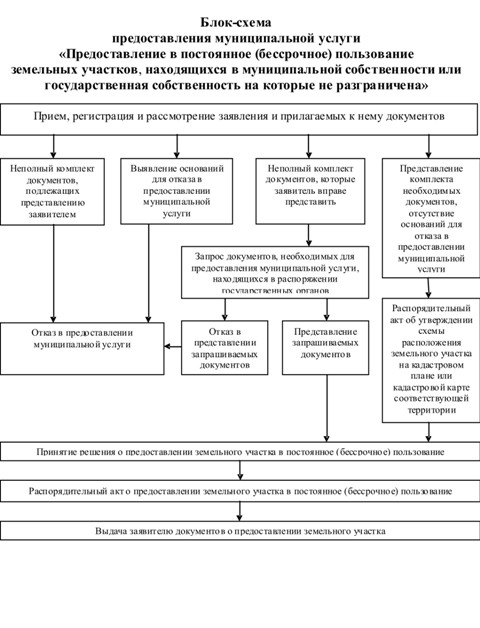 МестонахождениеГрафик работыТелефон/факсПочтовый адресАдрес электронной почтыАдрес официального сайтаСправочные телефоны            (реквизиты решения об утверждении документа территориального планирования и (или)проекта планировки территории)№НаименованиеобъектаАдресный ориентир.Кадастровый (инвентарный) номер (при наличии)Собственник(и).Реквизиты правоустанавливающих (правоподтверждающих) документов